EMMAUS SCHOOL SYDENHAM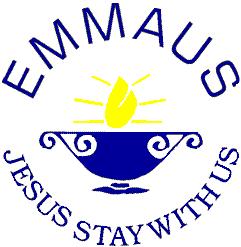 370 Sydenham Road, Sydenham Vic 3038Phone: 9390 4500	Fax: 9390 1700CREDIT CARD AUTHORISATION FORMI   (please print name) authorise Emmaus School Sydenham to debit my Credit Card, detailed below, with the sum $   and to credit such sum to the following account.The final payment will be adjusted to the final amount outstanding.	DEBTOR ACCOUNT NUMBER       	DEBTOR ACCOUNT NAME   ELDEST STUDENT NAME TELEPHONE NUMBER Payment options 	Weekly	Fortnightly	Monthly	Termly		YearlyCommencing Date Until Cardholder Name On Card (please print) Card Number 		// / 	Card Expiry Date 	CCV No (3 digits)  Type of Card (please circle) Mastercard  		Visa Cardholder  signature:	Date:(If your credit card is renewed in this period please contact the School on 9390 4500 with the new expiry date as soon as possible so that we are able to continue to process your payments.)Please check your credit card statements to see that all payments have been processed